Subaru firar 20 miljoner i JapanPå Subarus Yajima-fabrik inleddes det nya året med en kort ceremoni för att fira att man producerat 20 miljoner bilar i Japan. Jubileumsbilen var en vit Subaru Forester 2.0 XT.Subaru startade sin produktion vid Iseaki-fabriken 1958. Allt eftersom produktionstakten och modellutbudet ökades, byggdes nya fabriker. Subaru har dock varit Gunma-provinsen trogen i sina inhemska etableringar. Sedan 2012, då tillverkningen av ”mini-bilar” upphörde, produceras modellerna: Impreza, WRX STI, XV, Legacy, Outback, Forester och BRZ i de japanska fabrikerna. Alla Subaru som säljs i Europa är tillverkade på fabrikerna i Japan.Historik över produktionen i Japan1958	Produktionsstart för Subaru 360 (Iseaki, Gunma).1960	Invigning av ny fabrik (Main Plant, Ota City, Gunma).1966	Produktionsstart av Subaru 1000.1968	Första bilarna på export (Subaru 360 till USA).1969	Invigning av ny fabrik (Yajima, Gunma).1970	1 miljon bilar tillverkade.1975	2 miljoner bilar tillverkade.1983	Invigning av ny fabrik (Oizumi, Gunma).1983	5 miljoner bilar tillverkade.1992	10 miljoner bilar tillverkade.2003	15 miljoner bilar tillverkade.2012	Produktionen av ”mini-bilar” upphör (efter 7.967.801 tillverkade).2014	20 miljoner bilar tillverkade.Förutom fabrikerna i Japan har Subaru biltillverkning i Indiana, Lafayette, USA. Här byggs bilar för den Nordamerikanska marknaden.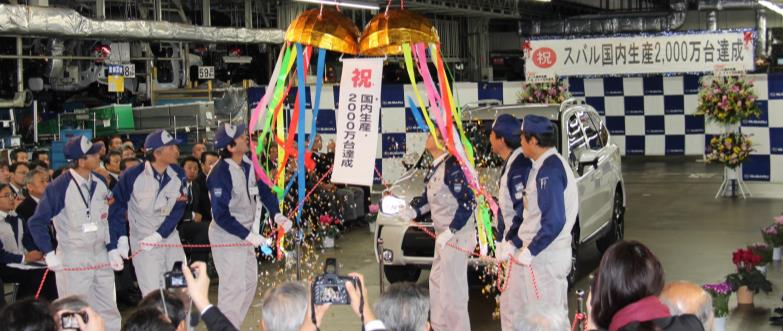 